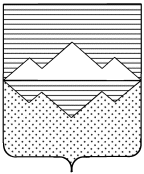 АДМИНИСТРАЦИЯСУЛЕИНСКОГО ГОРОДСКОГО ПОСЕЛЕНИЯСАТКИНСКОГО МУНИЦИПАЛЬНОГО РАЙОНА ЧЕЛЯБИНСКОЙ ОБЛАСТИПОСТАНОВЛЕНИЕ__________________________________________________________________________________от «_15_» _11_ 2016 года № _107_                        п.Сулея            В соответствии со статьей 10 Федерального закона от 28.12.2009 г. № 381-ФЗ «Об основах государственного регулирования торговой деятельности в Российской федерации», Постановлением правительства Челябинской области от 16 ноября 2012 года № 261-П «О порядке разработки и утверждения органами местного самоуправления схемы размещения нестационарных торговых объектов на земельных участках, в зданиях, строениях, сооружениях, находящихся в муниципальной собственности», в связи с внесенными изменениями в Земельный кодекс Российской Федерации с 01.03.2015г. и на основании заявлений Усмановой Флориды Азатовны и Шафиковой Райфы Раифовны.            ПОСТАНОВЛЯЮ:Внести в схему размещения нестационарных торговых объектов на земельных участках, в зданиях, строениях, сооружениях, находящихся в муниципальной собственности на территории Сулеинского городского поселения следующие изменения: Из пункта 5 в разделе «Период размещения нестационарного торгового объекта» исключить информацию «№ 96 от 27.10.2008г.», в связи с расторжением договора аренды земли. Из  пункта 5 в разделе  «Наименование и реквизиты хозяйствующего субъекта» заменить информацию «Усманова Флорида Азатовна, 73-3-03, 306741725600019/ 741703830241», в связи с прекращением предпринимательской деятельности на «Шафикова Райфа Раифовна, 73-3-46, 304741701600020/741700195224», в связи с покупкой движимого нестанционарного вагона- магазина «ПромХозтовары» в целях осуществления коммерческой деятельности.2 .   Разместить информацию на официальном сайте www.satadmin.ru в разделе    «Городские и сельские поселения» (Сулеинское  городское поселение).Контроль за исполнением данного постановления оставляю за собой.Глава Сулеинского городского поселения                                                          В.Г.Губайдулина								«О внесении изменений в схему размещения нестационарных торговых объектов на земельных участках, в зданиях, строениях, сооружениях, находящихся в муниципальной собственности  на территории Сулеинского городского поселения».